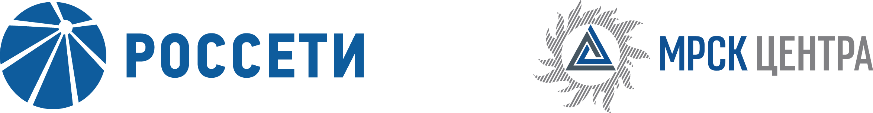 Уведомление № 1Об изменении срока подведения итогов открытого одноэтапного конкурса без предварительного квалификационного отбора на право заключения Договора на поставку комплекса дооборудования диспетчерской навигационной системы для нужд ПАО «МРСК Центра» (филиала «Липецкэнерго»), (опубликовано на официальном сайте Российской Федерации для размещения информации о размещении заказов www.zakupki.gov.ru, копия Извещения – на электронной торговой площадке ОАО «Россети» etp.rosseti.ru № 31806770336 от 31.07.2018  года и на официальном сайте ПАО «МРСК Центра» www.mrsk-1.ru в разделе «Закупки»).Организатор открытого конкурса ПАО «МРСК Центра», расположенный по адресу: РФ, 127018, г. Москва, 2-я Ямская ул., д. 4, (контактное лицо: Телятник Валентина Сергеевна, контактный телефон (4742)  22-83-04, на основании п. 3.12.6. Конкурсной документации уведомляет:- об изменении срока рассмотрения заявок Участников и подведения итогов по открытому конкурсу на право заключения Договора на поставку комплекса дооборудования диспетчерской навигационной системы для нужд ПАО «МРСК Центра» (филиала «Липецкэнерго»):Дата и время рассмотрения заявок: 15.10.2018 12:00;Дата и время подведения итогов: 15.10.2018 12:00.Председатель Конкурсной комиссии – заместитель генерального директора – директор филиала ПАО «МРСК Центра» - «Липецкэнерго»                                                    	                                                          С.А. Коваль